Checklist corresponds with Hydraulics Report Template v2022-10General Format	Table of Contents, Figures, and Tables updated	All Figures that require a North Arrow, Flow Arrow, and Scale Bar have them	All Figure numbers have been updated in the text	All Table numbers have been updated in the text 	No bookmark errors	All highlighted text deleted	Footers updated	Draft watermark	PDF created with bookmarks of headings, so reader can quickly jump between sectionsCover Page	SR/MP/Creek Title Correct	Cover photograph shows water in the creek channel	Names updated 	Lower right corner title/date/etc. updated	Lower left corner submittal type selected from drop down	FPT number for all authors (Julie Heilman’s is FTP20-00157)Introduction	WDFW ID number correct	Milepost and State Route correct	WSDOT region correct	LF habitat gain listed	Brief description of what design method was used and why	General location described	Existing structure type, length, dia./width described	Minimum hydraulic opening stated	Any design deviations are described	Any structure recommendations described or stated that there are none	Vicinity Map includedWatershed and Site AssessmentSite Description	Current reason for barrier status and how does this negatively affect fish habitat	Is the crossing a CED/Failing Structure?	Maintenance/Repair history (frequency, nature of problem/repairs)	Is there any flooding history of the site, surrounding area, what is the extent?	Total length of habitat gainWatershed and Land Cover	Size and location of watershed	Major tributaries described	Topography described	Watershed map included	Land cover/land uses table and figure includedGeology and Soils	Geology and soils and their relation to the watershed described	Sources for information described	If quality of data is sufficient and relevant, discussion how they influence the design	Reference to the Geotechnical Scoping memoFish Presence in the Project Area	Native fish species table filled out	Available data described along with accuracy and completenessWildlife Connectivity	Priority describedSite AssessmentData Collection	Date of site visit(s) and survey	State whether a site visit occurred with WDFW/Tribes	Survey extents described	Field report summarized and placed in Appendix	Summary of data collected (number of bankfull widths, pebble counts, etc.). Refer reader to Section 2.7.2 for bankfull width measurements and Section 2.7.3 for pebble counts.	Figure illustrating locations of bankfull widths, pebble counts, and reference reach includedExisting Conditions	Existing structure described (size, type, gradient, condition, alignment, fill depth, relevant history, any drop height at inlet/outlet, size of scour pool, etc.).	State whether as-builts were obtained	Stream conditions upstream and downstream described	Signs of maintenance activity described	How the existing conditions are impacting fish life	Photographs of the existing conditions provided (inlet, outlet, upstream, downstream, habitat features, etc.)Fish Habitat Character and Quality	Fish habitat and quality described in the vicinity of the crossing	Important habitat related features highlighted (gravels, pools, wood, riparian cover). 	What species and lifestages are likely using the habitat features adjacent to the crossing	Describe type of fish use anticipated in the vicinity of the crossing (spawning, rearing, or migrating)?	Channel type and any associated wetlands, estuary function tidal influence, etc.Riparian Conditions, Large Wood, Other Habitat Features	Vegetation described, including discussion of anticipate possible future tree recruitment	Large wood in the system quantified and described (amount, function, etc.)	Other channel forming features described	Beaver activity or potential for beaver activity discussedGeomorphologyReference Reach Selection	Reference Reach rationale explained and follows WSDOT HM detailed process for how to properly select a reference reach.	Reference Reach location described in detail	Photographs of reference reach 	Reference to figure within Section 2.6.1 showing location of reference reach	Description of reference reach location good enough that you could find it?Channel Geometry	Channel planform description	Channel cross section description 	Reference reach slope and what is the slope that should be used as a comparison for design	Bankfull width to be utilized for design & minimum structure size, if different, explained why 	Bankfull width that is agreed upon by WSDOT/WDFW/Tribes	Stream width: depth ratio, and channel evolution stage	Photographs of where bankfull width was measured that clearly depict channel shape	Survey sections of the existing channel in a representative reach (state where data is from)	Bankfull width measurement table completedFloodplain Utilization Ratio	Explained how the FUR was calculated	Clearly illustrate FUR measurement locations	FUR was taken at an appropriate location 	Clearly stated what the FUR is	Stated whether system was confined or not confinedSediment	Location and method of sediment sample described (minimum 3 unless otherwise justified)	Sediment size distribution described and illustrated in figure	Sediment size table completed	Any boulders described and whether or not they are mobile	Photographs of sediment and bouldersVertical Channel Stability	Long profile included with sources and quality of sources. Label crossing, other crossings, significant grade control features (e.g. competent bedrock), assumed base-level control, and reach average slopes. Illustrate equilibrium slopes on figure, to assist in evaluating long-term degradation. Illustrate in more detail in Section 7.2.	Degradation discussion brief in this section, refer to Section 7.2 for detailed analysis. Detailed discussion and analysis for long-term degradation should be in Section 7.2.	Sediment supply in the watershed discussed	Potential for aggradation quantified (range) 	Location and description of any existing grade controls, and their anticipated stabilityChannel Migration	Channel migration zone described	Sinuosity described	Channel erosion related to migration described	Level of risk associated with channel migration 	Floodplain flow paths described if they existHydrology and Peak Flow Estimates	Describe methodology used to determine peak flows	Reason methodology used is most appropriate	Clearly shows which flows are to be used (Table filled out, bold method selected)	Level of accuracy/uncertainty in calculations (if possible)	Discussion of any field verification/validation of modeled conditions	Are summer low flow conditions known?	High and Low Fish Passage Design Flows (Appendix G of WCDG) not included	Projected 2080 100-year percent increase and flow identifiedWater Crossing Design	All highlights filled inChannel DesignChannel Planform and Shape	Channel shape explanation	Channel benches and if not an explanation as to why benches are not appropriate	Proposed cross section shown superimposed over reference reach cross sections	Performance expectation of the channel cross section as compared to the adjacent reaches	Was a meander belt amplitude assessment considered?Channel Alignment	Length of grading, horizontal alignment, and sinuosity described	Constraints identifiedChannel Gradient	Slope ratio identified and within 25% of reference reach	If not within 25%, explanation of why	Is long-term degradation or aggradation expected (quantified if so?) 	If long-term degradation is a risk, is there a reason to constrain it?Minimum Hydraulic OpeningDesign Methodology	Design methodology clearly defined	Reason for design methodology clearly discussedHydraulic Width	Width size rational explained adequately	Climate Resilience was addressed	Velocity tables updatedVertical Clearance	Minimum required freeboard clear	Additional freeboard requirements clear (for debris/aggradation/climate change)	Maintenance clearance clearly states whether required or recommended	If freeboard is not able to be met, clearly stated why	Vertical clearance summary table filled in. Including recommended vs required low chords.Hydraulic Length	Select one of two pre-written options and fills in hydraulic yellow highlights.Future Corridor Plans	States whether long-term plans are anticipated.Structure Type	Clearly stated whether a structural recommendation was made if so, whyStreambed DesignBed Material	Methodology chosen to determine size (if not pebble count, why)	Describe when D50 and D84 are mobile and method used for assessing stability	Table comparing existing and proposed 	Are we within 20% of D50, if not, whyChannel ComplexityDesign Concept	Channel planform that is expected to form	State total length of proposed stream grading (including channel length within structure)	List 75th percentile LWM targets for: # of key pieces, total # of pieces, and wood volume 	List of proposed LWM (# of key pieces, total # of pieces, and wood volume) for two concepts (buried structure and bridge). Only need one if recommending a specific structure type.	Describe how key pieces and volume compare to Fox & Bolton for each of the two concepts (only one if requiring a bridge).	What flows are the mobile wood mobile at	Recommendations for non-lwm structures for complexity (pools, bars, etc.) 	2 scenarios shown if no structural recommendation is made and a buried structure could be used. Clearly label proposed log sizes in figures.	Anchoring anticipated? 	Special considerations for LWM/Structure interactions	Any low flow considerations/fish stranding risks identified 	Fish use clearly identified on how they will use the habitat	Layouts in figure	Pre-approval obtained for anything not in the HM guidance	Conceptual Restoration figure for PHD. FHD to include detailed plan and sections. FHD to also include text describing restoration efforts and their objectives (erosion control, bank stability, etc.).Hydraulic AnalysisModel DevelopmentTopographic and Bathymetric Data	Where the topography/bathymetric data was supplied from	When was the data collected?	What is the datum? 	Key topographic/structural controls discussed	If LiDAR was used, it should be describedModel Extent and Computational Mesh	Upstream and Downstream Domain Limits for existing and proposed (if different)	Reason limits were chosen	Limits are far enough away not to influence results	Total area mesh covers, minimum number of elements (rect + triang)	Figures showing existing and proposed mesh limitsMaterial/Roughness	Describe each Manning’s n value used	Figure showing where the Manning’s n values are (two figures if existing/proposed different)	Describe how LWM was modeled in both existing and proposed conditionsBoundary Conditions	Boundary Conditions described	Geometric data for culverts described	Any other boundary conditions described (pressure flow) 	Discharge values	Figure showing all BCs, labeling any culverts, pressure boundaries, etc.	Table or screenshot of inputs for Linear BC or HY-8	All data included to recreate boundary conditions/rating curvesModel Run Controls	SRH-2D model control (Start Time, Time Step, End Time, Initial Condition, Flow (if defaults not used)	State whether the model reached a stable steady state resultModel Assumptions and Limitations	Assumptions listed, states no assumptions if there are noneExisting Condition	Figure showing location of cross sections and alignment stationing used for results reporting	Average Hydraulic Results for Existing Conditions	Longitudinal Profile with 2-year, 100-year, 500-year	Existing conditions velocity map with 100-year flow & Cross section locations	Existing conditions channel and floodplain velocities filled out	Whether overtopping occurs, if so, when and does it match with maintenance records?Natural Conditions (if applicable)	Figure showing location of cross sections and alignment stationing used for results reporting	Average Hydraulic Results for Natural Conditions	Longitudinal Profile with 2-year, 100-year, 500-year, 2080 100-year	Natural conditions velocity map with 100-year flow & Cross section locations	Natural conditions channel and floodplain velocities filled out Proposed Conditions	Figure showing location of cross sections and alignment stationing used for results reporting	Average Hydraulic Results for Proposed Conditions	Longitudinal Profile with 2-year, 100-year, 500-year, 2080 100-year	Proposed conditions velocity map with 100-year flow & Cross section locations	Proposed conditions channel and floodplain velocities filled outFloodplain Evaluation	Is the roadway in a mapped floodplain?Water Surface Elevations (PHD only)	WSE changes described and where 100-yr existing and proposed WSEs converge	Risks to properties/infrastructure further explained	Profile depicting changes (100yr existing and proposed WSE)	Plan view depicting changes. Label existing inlet and outlet, FEMA zones (if applicable), and parcels.Scour Analysis	Identify what data is available and being used for the scour analysis (geotechnical scoping memorandum or data package, final geotechnical report, etc.)	State the assumed structure geometry (minimum hydraulic opening, structure free zone, or final structure) used for the scour calculations.	Evaluated all flows up to the scour design flood and scour check flood to determine the deepest depth of scour for each scour component.  Documented the flow that causes the maximum depth of scour for each scour component for the scour design flood and scour check floodLateral MigrationAt the PHD stage, the risk to lateral migration in relation to the structure is assumed to occur (i.e. not a low risk) unless detailed geotechnical data (i.e., competent bedrock, geotechnical evaluation for soil erodibility, stream power vs. soil erodibility, etc.) is available to support the assessment of no lateral migration is anticipated over the life (75+ years) of the proposed structure(s). 	Are any scour countermeasures recommended at the various infrastructure components? If so, mention in this section and refer to Section 8 for more detailed description and analysis.Long-term Degradation	Long-term degradation estimated, state what geotechnical data was used for the analysis and whether additional information is needed to refine estimate as design progresses.	Describe methodology used to determine anticipated long-term degradation and how the base-level control was determined. 	Provide figure showing existing grade, proposed grade, equilibrium slope, base-level control, other significant features and how long-term degradation was measured at various locations. Contraction Scour	Described type of contraction scour (clear-water or live-bed) and how much is anticipated for the scour design flood and scour check flood. Local Scour	Described type and amount of local scour (e.g., pier scour, bend scour, abutment scour, etc.) for scour design flood and scour check flood.	For each type of applicable local scour, include description of which infrastructure component (e.g., left/right, upstream/downstream abutment foundation, left/right, upstream/downstream walls, etc.) the local scour should be applied to. Total Scour	Total scour quantified for each infrastructure component (e.g., left/right, upstream/downstream abutment foundation, left/right, upstream/downstream walls, etc.). 	At the structure free zone and final structure phases, documented the coordination with the Project Office, HQ Geotechnical and HQ Bridge to ensure the provided depths of total scour are being correctly applied to determine the total scour elevations at each infrastructure component.Scour Countermeasures	Scour countermeasures should not encroach within the minimum hydraulic opening unless there has been additional coordination and acceptance from WDFW and Tribes and is documented in Section 8 . 	Scour countermeasures are required if key piece LWM are proposed or accumulation of LWM is anticipated inside the crossing structure.	PHD to document preliminary extents for proposed scour countermeasures to facilitate discussion. Including plan view extents and typical section.	FHD to document details on the countermeasure design (final typical section, sizing, and extents) and calculations.Summary	Describe and document any hydraulic commitments made throughout PHD/FHD review process	Summary Table UpdatedAppendices 	No appendices deleted to maintain appendices lettering of template. Okay to leave an appendix blank if not used.Appendix A: FEMA Map	FEMA Floodplain Map (if in floodplain)Appendix B: Hydraulic Field Report Form	Hydraulic Field Report FormAppendix C: Streambed Material Sizing Calculations	Mobility Calculated	Combined Gradation	Pebble Counts Compared to Proposed GradationAppendix D: Stream Plans Sheets, Profile, DetailsD1. Existing Conditions Plan	North Arrow Shown	Scale Bar Shown	Legend contains all line types/symbols shown on plan (no items in legend that are not in plan sheet)	Linetype text and callouts are masked where overlapping with other lines	Stream labeled and flow direction shown	Line Types shown and appropriately scaled for the sheet:		Existing Contours		Stream Alignment (starting downstream with stationing) 		Roadway features 	 	Roadway or right of way alignment	 	Existing culvert 		Existing stream lines	 	Existing wetland lines 	Proposed Alignment shown (no other proposed stream features)	Existing Culvert labeled with type/size	Existing Relevant Hydraulic Features labeled (fishways, lwm, etc.)D2. Proposed Conditions Plan	North Arrow Shown	Note: “PRELIMINARY – NOT FOR CONSTRUCTION” at bottom of sheet.	Scale and position same as Existing Conditions Plan	Scale Bar Shown	Line Types appropriately scaled for the sheet	Stream labeled and flow direction shown	Legend contains all line types/symbols shown on plan (no items in legend that are not in plan sheet)	Linetype text and callouts are masked where overlapping with other lines	Stream labeled and flow direction shown	Proposed Alignment shown and labeled (stationing begins at downstream end)	All line types oriented right-side-up	Cut and fill lines shownWithin Cut & Fill Lines:	Line Types shown and appropriately scaled for the sheet:		No existing features or contours shown		Begin/End Stream Grading with stationing and alignment name	 	Stream Slope Breaks shown and labeled	 	Minimum Hydraulic Opening Clearly Identified (MHO)		Slopes between MHO and cut hatched with note “To be determined by others”Outside Cut & Fill Lines:	Line Types shown and appropriately scaled for the sheet:		Existing Contours (or proposed + existing if roadway drastically different)		Roadway features 	 	Roadway or right of way alignment	 	Existing culvert 		Existing stream lines	 	Existing wetland lines 		Existing Relevant Hydraulic Features labeled (fishways, lwm, etc.)	Note: “EXACT STRUCTURE TYPE, SIZE, LOCATION, AND WALLS TO BE DETERMINED”.	Note: “GRADING LIMITS SHOWN ARE FOR ILLUSTRATION PURPOSES ONLY. FINAL LIMITS TO BE DETERMINED BASED ON FINAL STRUCTURE, TYPE, SIZE, AND LOCATION”.D3. Profile	Datum Shown	Note: “PRELIMINARY – NOT FOR CONSTRUCTION” at bottom of sheet.	Vertical/Horizontal Stations and Elevations shown 	Alignment named “EN LINE PROFILE” as example if stream alignment “EN LINE”	Elevations line up with grid lines	Whole Stations line up with grid lines	Profile extends beyond proposed stream grading limits ~100 ft upstream and downstream	Use vertical and horizontal scale that utilizes the majority of the sheet	label significant existing grade control features and whether they are to remain or be removed	Existing ground shown through the proposed section	Roadway Centerlines Identified	Approximate structure location shown	Section limits clearly labeled at the top of the sheet that correspond/match detail sheets	Channel slope identified	Bid Items Correct/Shown over correct stationing (Quantities may not be known)	Minimum Thickness of Bed Material shown	Begin/End Channel Grading called out with station, elevation and “Match Existing”	Note: “SEE SPECIAL PROVISION “AGGREGATES FOR STREAMS, RIVERS, AND WATERBODIES” FOR STREAMBED MATERIAL AND MATERIAL LIFTS	Note: “MATERIAL DEPTH IS APPROXIMATE. FINAL DEPTH TO BE DETERMINED FOLLOWING SCOUR ANALYSIS.”	Note: “EXACT STRUCTURE TYPE, SIZE, LOCATION, AND WALLS TO BE DETERMINED”.D4. Detail Sheets	Note: “PRELIMINARY – NOT FOR CONSTRUCTION” at bottom of sheet.	Note: “SEE SPECIAL PROVISION “AGGREGATES FOR STREAMS, RIVERS, AND WATERBODIES” FOR STREAMBED MATERIAL AND MATERIAL LIFTS	Note: “FROM XX XX+XX.00 TO XX XX+XX.00, EVENLY TAPER SECTION X TO MATCH EXISTING CHANNEL.” For both begin/end construction. 	Note: “MATERIAL DEPTH IS APPROXIMATE. FINAL DEPTH TO BE DETERMINED FOLLOWING SCOUR ANALYSIS.”	Note: “SLOPES SHOWN OUTSIDE OF THE MINIMUM CHANNEL SECTION ARE FOR ILLUSTRATIVE PURPOSES ONLY TO DEPICT ESTIMATED AREA OF POTENTIAL IMPACT. FINAL AREAS OF IMPACT TO BE DETERMINED PENDING GEOTECHNICAL AND STRUCTURAL INVESTIGATION, STRUCTURE TYPE, AND STRUCTURE LOCATION.”Each Section:	Sections scalable 	Sections named (Convention is Section A, B, C, etc.)	Station Limits of each Section Identified (should match profile)	Creek CL Called out and labeled same as alignment in plan	Minimum Hydraulic Opening clearly labeled	Existing/Finished ground called out	“Match Existing” labeled where finished grade meets existing	All break line dimensions shown	All slopes labeled	Varies includes ranges	Construction “wedges” shown (Angle of repose, typically 1:1 that connects bottom of streambed material to top of streambed material)	Hatch area between minimum hydraulic opening and match existing in the area that is “To Be Determined” and label as “Estimated area of potential impact”	In area of “TO BE DETERMINED” Note “TO BE DETERMINED, X:1 SHOWN, SEE NOTE X”	Minimum material thickness identified	Minimum Thickness of Bed Material shown	Begin/End Channel Grading called out with station, elevation and “Match Existing”	Appropriate notes referencedAppendix E: Manning’s Calculations If needed to support values chosenAppendix F: Large Woody Material Calculations	LWM density and volume calculations based on stream grading length (including within structure)	LWM stability calculations (FHD only)Appendix G: Future Projections for Climate-Adapted Culvert Design 	Printout of WDFW projections report for watershedAppendix H: SRH-2D Model Results	Plan views of existing, natural, and proposed WSEs, depth, velocity, and shear. Include stationing.	Profiles of existing, natural, and proposed showing all modeled flows.	Cross sections of existing, natural, and proposed at all locations where section results are summarized within the report.	Stationing between plan views, figures, and sections should match. Stationing may vary between existing, natural, and proposed especially if the channel was realigned.Appendix I: SRH-2D Model Stability and Continuity	Plan view of existing, natural, and proposed illustrating locations of monitor lines and points.	Monitoring point plots (Y=WSE and X=time) for each model simulation, minimum 3 monitor points	Monitoring line plots (Y=flow and X=time) for each model simulation, minimum 3 monitor lines Appendix J: Reach Assessment 	This is only used if a Reach Assessment already exists and has been validated by the hydraulic/hydrology staffAppendix K: Scour Calculations	FHWA Hydraulic Toolbox Report printouts of scour calculations. This is required for PHDs and FHDs.	.hyd file is included for draft PHD to HQ HydraulicsAppendix L: Floodplain Analysis (FHD ONLY)	For FHD only, include floodplain analysis, No-Rise, Zero-Rise, CLOMR, etc. (as applicable)Appendix M: Scour Countermeasure Calculations (FHD ONLY)	 For FHD only, FHWA Hydraulic Toolbox Report printouts of scour countermeasure calculations.	.hyd file is included with draft FHD report to HQ HydraulicsFinal PHD & FHD DeliverablesBelow is a summary of deliverables required to be submitted once PHDs/FHDs are finalized, as well as instructions on where the files should be uploaded to WSDOT ProjectWise.Final ReportWord and PDF FileExcel Files for Figures in textLong Profile and Long Term Degradation Pebble Counts and sediment mobility calculationsReference Reach XS comparison figureOthersGIS DataField Visit data including Bankfull Width, Pebble Count and Reference Reach LocationsBasin BoundaryAppendix FilesLWM CalculatorSediment Size and MobilityManning’s n roughness Excel files for Model Results at Cross Sections and ProfilesScour calculations FHWA Toolbox Report and .hyd filesScour countermeasure calculations FHWA Toolbox Report and .hyd filesField Visit Photos (including ones not included in the PHD)HydrologyMGSFlood Model if usedAny other hydrology modelsHydraulic ModelZipped up SRH ModelAll Input and Output files.Remove extraneous or working files/simulations. Coverages and simulations should be clearly named.Coverages used for Results reporting including observation lines and 1D Centerline and XS.CADD FilesSheets and BasefilesInroads Files (Surface, Alignments and Corridors)Project information form.  This was requested by PEO.  See here for example.  Posting to ProjectWiseSave all files in PHD > Final folder or FHD > Final folderSee example below: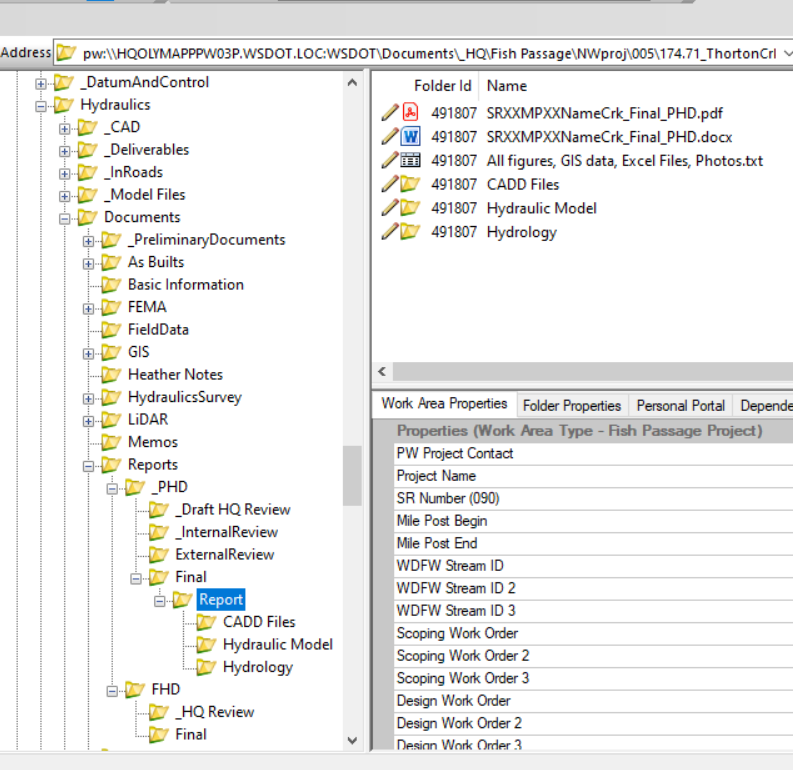 